Book Talk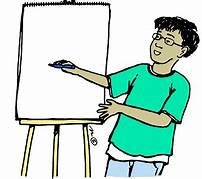 You work for the Boston Globe, responsible for writing book reviews.  Write a review of a novel following requirements below.  Choose a genre/topic you are truly interested in and be honest in your review.Book Review ProcessChoose a book you will want to recommendRead the book and provide yourself enough time to create a well prepared presentationOutline presentationRehearse presentation (make revisions as you practice)Part I Book Talk PresentationCreate a lead to grab the audience’s attention (persuasive writing technique)Introduce title, author, and the genreIntroduce main characters & setting and summarize the story (plot) without revealing any secrets (do not read your written summary)Include your favorite part or a personal connectionExplain the THEME of your bookMention other books by the authorConclude with a statement persuading your peers to read or not read this book (persuasive writing)Include one unique contribution to your presentation (music, poster, costume, riddle, recipe etc.)Presentation should be approximately 3-5 minutesPart II Written Book ReviewSubmit a detailed summary of your book including:Main characters (introduce with character traits & explain relationship between one another)Setting (describe time & place, if several specific locations describe most important ones)PLOT (provide main story line Problem/Solution)Theme (explain the theme and how it You will be assessed on your presentation and written summary. Practice several times so that you can present without reading and keep the audience engaged.Use the graphic organizer to plan your presentation (short words and phrases you will use for your script)Lead to grab the audience’s attention (use persuasive writing techniques)Introduce title, author, the genreSummarize the story without revealing any secrets (characters, setting, problem/solution)Favorite part or a personal connectionTHE MEssage (theme)Mention other books by the authorPersuasive conclusionInclude one unique contribution to your presentation (music, poster, costume, riddle, etc.)Presentation should be 3-5 minutesBook Talk – Persuasive Writing Techniques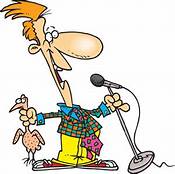 Use the following techniques to convince your audience to read your book.IntroductionGrab the audience’s attentiona quote (“Just close your eyes and keep your mind wide open,” Leslie from Bridge to Terabithia.) a statistic (There are 76,944 words in the novel Harry Potter: The Sorcerer’s Stone and I loved every one of them.)a rhetorical question (Do you want read a book that keeps you on the edge of your seat?)an interesting fact (A 12-year old boy from North Carolina claims reading the book Hatchet saved his life.  He was separated from his camping group and lost in the wilderness for four days practicing skills he learned from reading this book.)-----------------------INSERT AMAZING PRESENTATION/SUMMARY HERE -------------------Conclusion – Your last chance to convince the audience to read your bookRestate your most important argumentIdentify an expert (Just ask Mrs. Hall, this book is taken out from the library more than any book in Hingham.)Benefit to audience (This book will change your life and if you get lost in the woods, this book may even save it!)Call to action (Go out and borrow this book today!)Restate the purpose of the speech using a Concluding Phrase (from word bank) (Without a doubt, this will be the best book you read all year!)Additional phrases you may use while introducing & concluding your presentationIntroductory Phrases 				    Concluding PhrasesIn my opinionThere is no doubtThere is no doubt thatFrom my point of viewIt seems to me thatI question whetherI maintain thatI (dis) agree withIt is my belief thatAs you can seeAs I have notedIn other wordsIn shortWithout a doubt Be sure toUnquestionablyObviouslyIn briefIn any caseIn any event